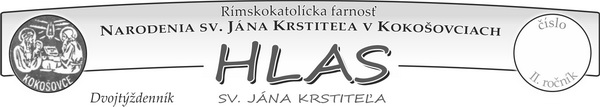 Kázeň pápeža Františka na Popolcovú stredu - 17.2.2021Začíname cestu Pôstneho obdobia. Otvárajú ju slová proroka Joela, ktoré naznačujú smer, akým sa treba uberať. Je tu pozvanie, ktoré sa rodí zo srdca Boha, ktorý nás s dokorán roztvorenými ramenami a s očami plnými nostalgie úpenlivo prosí: „Obráťte sa ku mne celým svojím srdcom“ (Joel 2,12). Vráťte sa ku mne. Pôstne obdobie je cestou návratu k Bohu. Koľko krát, zaneprázdnení či ľahostajní, sme mu povedali: „Pane, prídem k tebe potom, počkaj... Dnes nemôžem, ale zajtra sa začnem modliť a robiť niečo pre iných“. A takto to ide jeden deň za druhým. Teraz sa Boh obracia s výzvou na naše srdce. V živote budeme mať vždy niečo na robote, a budeme mať výhovorky na svoje ospravedlňovanie, ale, bratia sestry, je čas vrátiť sa k Bohu. Vráťte sa ku mne, hovorí, celým svojím srdcom. Pôstne obdobie je cestou, ktorá zahŕňa celý náš život, nás celých. Je to čas na overenie ciest, po ktorých kráčame, aby sme znovu našli cestu, ktorá nás privedie domov, aby sme znovu objavili základné puto s Bohom, od ktorého všetko závisí. Pôstne obdobie nie je zbieraním drobných sebazaprení, je rozpoznávaním toho, kam je zamerané naše srdce. Toto je centrom Pôstu: Kam je zamerané moje srdce? Skúsme si položiť otázku: kam ma vedie navigátor môjho života, k Bohu, alebo k môjmu ja? Žijem pre to, aby som sa páčil Pánovi, alebo aby si ma všimli, chválili ma, uprednostňovali, dali na prvé miesto, a tak ďalej? Mám srdce „tanečníka“, ktorý robí jeden krok dopredu a jeden dozadu, miluje trochu Pána a trochu svet, alebo srdce pevné v Bohu? Som spokojný so svojimi pokrytectvami, alebo zápasím o oslobodenie srdca od dvojakosti a od falošností, ktoré ho spútavajú?Cesta pôstneho obdobia je exodom, vyjdením z otroctva k slobode. Je to štyridsať dní, ktoré pripomínajú štyridsať rokov, počas ktorých Boží ľud kráčal po púšti, aby sa vrátil do krajiny svojho pôvodu. Ale aké ťažké bolo opustiť Egypt! Bolo ťažšie zanechať ten Egypt srdca Božieho ľudu, ten Egypt, ktorý si niesli stále vo svojom vnútri, než opustiť egyptskú zem... Je veľmi ťažké zanechať Egypt. Vždy, počas putovania, tu bolo pokušenie nariekať za jeho cibuľami, vrátiť sa späť, naviazať sa na spomienky minulosti, na nejakú modlu. Aj pre nás je to tak: cestu návratu k Bohu brzdia naše chorobné naviazanosti, zdržujú ju zvodné putá zlozvykov, falošné istoty peniazov a toho, čo je zdanlivé, nárek zvaľujúci vinu na osud, ktorý paralyzuje. Pre kráčanie je potrebné strhnúť masky týmto ilúziám. Nuž položme si otázku: Ako teda pokračovať na ceste k Bohu? Pomocou sú nám tie cesty návratu, o ktorých nám rozpráva Božie slovo.Pozrime sa na márnotratného syna a pochopme, že aj pre nás nastal čas vrátiť sa k Otcovi. Ako ten syn, aj my sme zabudli na vôňu domova, premrhali sme vzácne dobrá za bezvýznamné veci a zostali sme s prázdnymi rukami a nespokojným srdcom. Padli sme: sme synmi, ktorí padajú neustále, sme ako malé deti, ktoré skúšajú kráčať, no idú k zemi, a potrebujú, aby ich vždy znovu postavil otec. Je to odpustenie Otca, ktoré nás vždy znovu stavia na nohy: Božie odpustenie, vyznanie [hriechov], je prvý krok našej cesty návratu. Spomenul som spoveď, a kladiem na srdce spovedníkom: buďte ako otec, nie s bičom, s objatím.                                                                       ...dokončenie na budúceÚmysly sv. omší, ktoré súkromne slúžime v tomto časebez verejných bohoslužieb v našej farnosti„Modlitba k Bohu a solidarita s chudobnými a trpiacimi                           sa od seba nedajú oddeliť.“       pápež FrantišekPráve chudobným a trpiacim sa snaží každý deň pomáhať Arcidiecézna charita Košice prostredníctvom svojich služieb v celej Košickej arcidiecéze. Pomôcť tisíckam ľudí môže          aj vďaka štedrosti veriacich. Súčasná situácia nám neumožňuje realizovať pravidelnú jarnú zbierku na charitu tradičným spôsobom v kostoloch. Preto Vás prosíme o podporu aj inou formou pomoci. Ďakujeme!                                                                    Viac na www.charita-ke.skÚčet charity: SK 86 5600 0000 0093 3043 3002Variabilný symbol: 667Spojení v modlitbách s Vami všetkými našimi farníkmi Vás žehnajú  + + + a pokoj v srdci, odvahu  aj trpezlivosť  vyprosujú kaplán Štefan a farár ĽubikZamyslenie:                                                  Slovo medzi nami 19.2.2021„A nie toto je pôst, aký som si vyvolil?“ (Iz 58, 6).Boh v dnešnom prvom čítaní pozýva svoj ľud k inému pôstu, než na aký sme zvyknutí. Im aj nám káže postiť sa od nespravodlivosti         – vyslobodiť utláčaných, nakŕmiť hladných a zaodieť nahých.         Na vyriešení týchto vážnych problémov musíme pracovať všetci spolu. No čo keby sme sa postili aj od menších prejavov nespravodlivosti, ktorých sa voči svojim blížnym denne dopúšťame? Pánovi urobí radosť aj to. Tu je zopár možností takého pôstu:                Pôst od klebiet. Klebety sú nespravodlivé skutky preto, lebo v istom zmysle nimi kradneme povesť druhého človeka. A to platí to aj vtedy, keď sa ukáže, že to, čo sme povedali, je pravda.                                 Pôst od kritizovania. Konštruktívna kritika pomáha zdokonaľovať, no pokiaľ nie je konštruktívna, ľudí ničí, pretože útočí na ich dôstojnosť a sebadôveru.      Pôst od sťažovania sa. Keď sa sťažujeme, cítime sa čoraz nešťastnejší a nespokojnejší, čo automaticky vplýva na ľudí okolo nás; naša nespokojnosť ich znechucuje a tak prispieva k negatívnej atmosfére doma a na pracovisku.      Pôst od zaujatosti. Človeka, voči ktorému sme zaujatí, držíme v zajatí zranenia, ktoré nám spôsobil. My sami sme zároveň väzňami tohto pocitu, ktorý spôsobuje, že naše srdce chladne. Ak sa ti to všetko zdá príliš náročné, skús sa na to pozrieť z iného zorného uhla. Čo keby si zmenil pôst na slávnostné hodovanie?      Zamysli sa nad tým, ako by si nahradil svoje negatívne správanie skutkami lásky a dobroty. Namiesto klebetenia oslavuj a sýť sa tichom a diskrétnosťou. Namiesto kritizovania oslavuj povzbudzovaním druhých. Namiesto sťažovania si vychutnaj a oceň dobrodenia, ktorými ťa Boh požehnáva. Namiesto zaujatosti oslavuj odpustenie. Nič z tohto pritom nemusíš robiť vlastnými silami.        Boh svojmu ľudu sľúbil, že mu pomôže, keď bude volať o pomoc, a tak pomôže aj tebe (pozri Iz 58, 9). Dôveruj Bohu, že ti v tomto Pôstnom období dá všetky potrebné milosti, aby si sa dokázal postiť – a aj hodovať a oslavovať! „Pane, pomôž mi pristupovať k iným ľuďom tak, ako si k nim pristupoval ty – spravodlivo"Je veľa tých, ktorí sa starajú o to, aby prežili dlhý život. Málo je však tých, ktorí sa starajú, ako prežiť dobrý život."
                                                                                                                                                                                      TOMÁŠ  KEMPENSKÝ